Obecní úřad a roudnické spolky vás zvou na„Přivítání vánočního času“v sobotu 30.11. 2019 od 14 hodin na OÚ Roudnice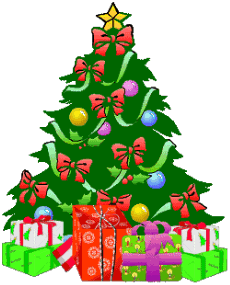  PROGRAM:Tvoření pro děti od 14:00 do 16:30 hodinVánoční posezeníStánkový prodej 17:00 hodin „Rozsvícení vánočního stromu“ s vystoupením dětí z  Roudnice 